Б О Й О Р О Ҡ                                                                    Р А С П О Р Я Ж Е Н И Е 21 октябрь 2020-й                           №34                       от 21 октября  2020 г.«О назначении ответственных лиц-антиковидных инспекторов».        В соответствии с поручением Главы Республики Башкортостан и в целях предупреждения распространения новой коронавирусной инфекции (COVID - 19) на территории сельского поселения Юмашевский сельсовет муниципального района Чекмагушевский район Республики Башкортостан:1.  Возложить на специалиста I категории администрации сельского поселения Юмашевский сельсовет муниципального района Чекмагушевский район Республики Башкортостан Сайдякову Анну Леонидовну функции антиковидного инспектора (медицинского инспектора) администрации сельского поселения Юмашевский сельсовет муниципального района Чекмагушевский район Республики Башкортостан с обеспечением условий для выполнения функций антиковидного инспектора (ознакомление с материалами о деятельности антиковидных инспекторов муниципального района Чекмагушевский район Республики Башкортостан, предоставление средств индивидуальной защиты (маски и перчатки), выделение отличительной повязки).2. Ответственному лицу – антиковидному инспектору пройти онлайн – курс обучения «Медицинский инспектор».3. Контроль за исполнением настоящего распоряжения оставляю за собой.Глава сельского поселения                                      Р.Х. СалимгарееваС распоряжением ознакомлена: ___________ А.Л. Сайдякова ___ _____________г.БАШҠОРТОСТАН  РЕСПУБЛИКАҺЫСАҠМАҒОШ  РАЙОНЫ муниципаль районЫНЫҢ   ЙОМАШ АУЫЛ СОВЕТЫ АУЫЛ  БИЛӘмӘҺЕ  ХАКИМИӘТЕ452227,  Йомаш ауылы,  Совет урамы,10тел. (34796) 27-2-69, 27-2-24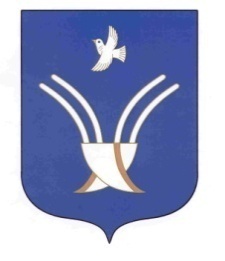 Администрация сельского поселения Юмашевский сельсоветмуниципального района Чекмагушевский район Республики Башкортостан452227, с.  Юмашево, ул.  Советская. 10 тел. (34796) 27-2-69, 27-2-24